C o m u n e    d i    S e m i n a r a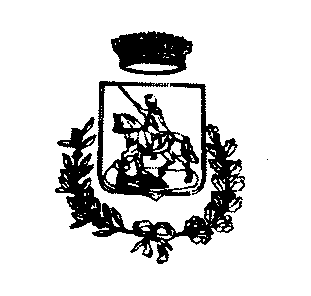 Città Metropolitana di Reggio CalabriaL’AMMINISTRAZIONE COMUNALEProroga adesione progetto Sai al 31/03/2023 Richiamata la deliberazione di G.M. n. 28 del 13.04.2022, immediatamente eseguibile, recante oggetto "Adesione all'Avviso Progetto Sai misure urgenti per la crisi in Ucraina, presentazione nuove proposte per 1000 posti reti SAI";Richiamata, altresì, la Deliberazione della G.M. n° 36 del 21.04.2022, recante oggetto  “Approvazione Avviso Pubblico per co-progettazione di un Piano per l'accoglienza per la crisi in Ucraina 1000 posti rete SAI;AVVISAChe i cittadini interessati potranno offrire la disponibilità di propri immobili (appartamenti) per l’accoglienza di n. 20 cittadini Ucraini.Gli immobili dovranno essere immediatamente o rapidamente disponibili, essere dotati di servizi igienici idonei, essere dotati di impianto di adduzione del gas, dell’impianto di riscaldamento e dell’impianto elettrico.La disponibilità potrà essere segnalata trasmettendo al comune di seminara – Ufficio protocollo, mediante consegna a mano o a mezzo pec protocollo.seminara@asmepec.it entro il 31/03/2022 il modello A allegato al presente avviso, debitamente compilato.I proprietari interessati saranno successivamente contattati dall’Ufficio Amministrativo nel caso di accoglimento della richiesta avanzata dall’Ente al Ministero dell’Interno Direzione Centrale dei servizi Civili perl’Immigrazione e l’Asilo del Dipartimento per le Libertà Civili e l’Immigrazione.Seminara, 27 marzo 2023Il SINDACO F.To Dott. Giovanni Piccolo